Предложения выставки/ серии выставок.Фоторепродукции великих художников Николая и Святослава Рерихов.Художники: Николай Рерих, Святослав Рерих.Коллекционер: Эстер Райдлер, организация «Живая Этика в Израиле"О выставке/ серии выставок:На выставке будут представлены различные репродукции великих художников 20 века – Николая Рериха и его сына , Святослава. Оригиналы картин находятся в различных музеях по всему миру. Их творчество затрагивает следующие темы:·         Реальный мир, который олицетворяет связь человека с природой, отражающуюся в изумительных пейзажах разных уголков планеты– около 30 шт.·         Философский мир, где рассказывается о духовных и религиозных мудрецах , а также об их жизни и мире выраженных в   портретах. – около 30 шт.·         Женщина – подчёркивает почтительное отношение к женщине и важность равноправия статусов женщины и мужчины. По мнению художника, низкий статус женщины, созданный обществом, привёл к падению морали общества в целом. И потому, равноправие – это путь к продвижению развития общества. – около 30 шт.На репродукциях изображены известные персонажи и различные природные пейзажи, побуждающие к рассуждению  о месте человека в развитии жизни и оценки природы человека. «Естественная» тяга человека к «злу» и необходимость объяснения человеческой природы путём развития сознания. Центральной темой выставки послужат великолепные пейзажи и образы духовных мудрецов различных религий .На протяжении многих лет выставки репродукций Николая и Святослава Рериха демонстрировались в различных городах Страны:·         Ашдод, 2003-2004 год, центр искусств Mon Art·         Ашкелон, 2004, галерея искусств·         Арад, 2004, городской матнас·         Беэр-Шева, 2005, здание мэрии города·         Ашдод, 2006, матнас тет·         Тель-Авив, 2007 – музей страны Израиль·         Нетания, 2012, здание Эшколь Паис·         Арад, 2013, городской матнас·         Арад, 2014, матнасыРолик с презентацией нескольких выставок в Стране: https://www.youtube.com/watch?v=7LaCabk8aA0Технические данные:·         На выставке будут продемонстрированы репродукции в застекленных рамках.·         Размер картин А3 или В2.Оригиналы картин хранятся  в следующих музеях:·         Музей Николая Рериха, Нью-Йорк, США·         Музей Востока, Москва, Россия·         «Фамильный Центр Семейства Рерих», Москва, Россия·         «Эрмитаж», Санкт-Петербург, Россия·         А также различные музеи и частные коллекции по всему миру.Описание событий, связанных с выставкой/ выставками.Выставка может сопровождаться лекциями на разные, связанные с выставкой темы:О жизни и произведениях великого художника, философа и общественного деятеля – Николая Рериха.Увлекательная лекция о биографии и искусстве уникального человека и художника.О жизни и произведениях Святослава Рериха.Лекция о жизни и работах Святослава Рериха.«Природа»Лекция и показ картин о Гималаях и философские исследования и месте человека в природе«Женщина»Лекция и показ картин на тему статуса женщины и мужчины на протяжении развития человечества, начиная с эпохи доисторического человека и до наших дней. По словам художника, низкий статус женщины, созданный обществом, привёл к понижению морали всего общества. А потому, равноправие – это путь к развитию общества.«Восточные Мудрецы»Лекция и показ картин известных духовных мудрецов и объяснение их жизни, а также исследования развития человеческого сознания согласно развитию духовной философии в разных эпохах истории. текст 1Область прикрепленных файловПредварительный просмотр видео פעילות "עמותת אתיקת החיים בישראלМероприятия Амуты "Живая Этика в Израиле"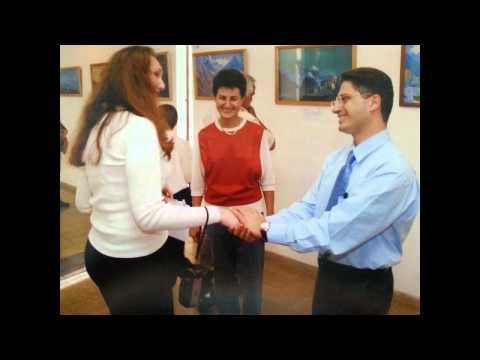 פעילות "עמותת אתיקת החיים בישראל" בנושא תערוכותтекст 2Предложения выставки/ серии выставок.Фоторепродукции великих художников Николая и Святослава Рерихов